М У Н И Ц И П А Л Ь Н Ы Й   С О В Е Т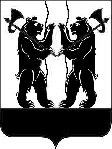 Ярославского муниципального районашестого созываР Е Ш Е Н И Е10.05.2018                                                                                                                    №26                                                                                          О внесении изменения в решение Муниципального Совета Ярославского муниципального района от 30.06.2011 № 34В соответствии с Федеральным законом от 6 октября 2003 года 
№ 131-ФЗ «Об общих принципах организации местного самоуправления в Российской Федерации» и Уставом Ярославского муниципального района МУНИЦИПАЛЬНЫЙ СОВЕТ ЯРОСЛАВСКОГО МУНИЦИПАЛЬНОГО РАЙОНА РЕШИЛ:1. Внести изменение в Положение о порядке управления и распоряжения муниципальной собственностью Ярославского муниципального района, утвержденное решением Муниципального Совета Ярославского муниципального района от 30.06.2011 № 34 «Об утверждении Положения о порядке управления и распоряжения муниципальной собственностью Ярославского муниципального района», заменив в пункте 13.5 слова «гражданского законодательства Российской Федерации с особенностями, установленными законодательством о приватизации муниципального имущества» словами «действующего законодательства».2. Опубликовать решение в газете «Ярославский агрокурьер».3. Контроль за исполнением решения возложить на постоянную комиссию Муниципального Совета ЯМР шестого созыва по экономике, собственности и аграрной политике (А.С. Ширяев).4. Решение вступает в силу со дня его официального опубликования.Глава Ярославского  муниципального района______________ Н.В. Золотников«____»___________2018 г.Председатель Муниципального Совета Ярославского муниципального района__________ Ю.А. Лазарев«____»____________2018 г.